Nieuwskring groep 6De nieuwskring doe je samen. Je volgt het nieuws van de week voorafgaand aan je nieuwskring. De nieuwskring heeft een aantal vaste onderwerpen:1 item over Nederlands nieuws 1 item over wereldnieuws1 item over Nieuwerbrug en/of omgevingfoto’s via digibordmaximaal 3 (korte) filmpjeskrant, foto’s, e.d.Geen artikelen voorlezen, maar vertellen. Oefen ook de soms moeilijke namen. Tip: als er geen mogelijkheid is om er samen aan te werken, verdeel dan de dagen en de onderwerpen.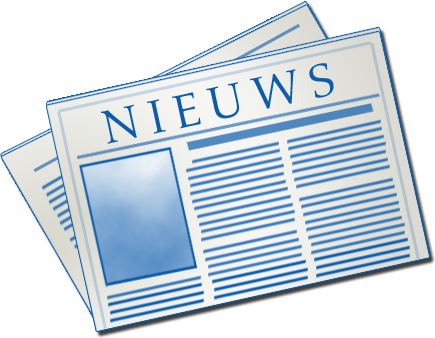 